February 2024Licensed activitiesAbout this formThis form is to be used to apply for a licence to carry out, or with respect to, any repairing of flexible reeling, feeder or trailing cables for use in a hazardous zone at an underground coal mine.Part 10 of the Work Health and Safety (Mines and Petroleum Sites) Regulation 2022 sets out the requirements for licensed activities at, or with respect to, coal mines.A person must not carry out any repairing of flexible reeling, feeder or trailing cables without a licence (section 154(1) of the Regulation).  A mine operator of an underground coal mine must ensure that no person carries out any repairing of flexible reeling, feeder or trailing cables at, or with respect to, an underground coal mine unless the activity is carried out under, and in accordance with, a licence for repair of flexible reeling, feeder or trailing cables (section 154(2) of the Regulation).InstructionsEach licence application is supported by an assessment of the Cable Repair Facility which includes both desktop and practical activities which are assessed by the Regulator against the requirements of Australian/New Zealand Standard AS/NZS 1747:2022 Reeling, trailing and feeder cables used in mining - Repair, testing and fitting of accessories.Additional documentation may be requested during the license assessment to demonstrate the cable repair facilities compliance to various elements of Australian/New Zealand Standard AS/NZS 1747:2022.Type of licence applicationTick which appliesApplicant detailsBody corporate (if applicable)Registered business (trading) name, if applicable. (If the organisation is a trustee for a trust, include the name of the trust. Attach a certificate or other written evidence of the registration of the business name to the application.Individual or contact person for body corporate* The primary means of correspondence will be via email. A general email address is preferred so that through organisational changes in your company the department can maintain contact.    Street address (must NOT be a PO Box)Body corporate to provide their registered business address. Individuals to provide their residential address.Postal address Same as the street address aboveFacility address Same as the street address aboveCompetence personnelProvide details of the individual(s) that hold a cable repair signatory certificate of competence or Class B certificate, who will certify any proposed activities under the licence (as required by section 159(5) of the Regulation). If you require more space, please insert additional rows in the table below.AttachmentsList all attachments to this application. If the attachment is a separate document, list the document title. You will need to complete the whole application before completing this table.If you require more space, please insert additional rows in the table below.FeesA fee is payable for an application for a plant design registration. The Resources Regulator uses a third-party secure payment service to receive payments. Refer to our website for instructions on how to make payment.Enter your receipt number below:Applicant’s declarationI declare that:the information supplied in this application is true and correct to the best of my knowledge; andin making this application, I have not failed to provide material information relating to the matters addressed above; andI am authorised to provide this information on behalf of the applicant; andI consent to the department making enquiries and exchanging information with SafeWork NSW and other work health and safety regulators in other states regarding any matter relevant to this application.Note: Giving false or misleading information is a serious offence under section 268 of the Work Health and Safety Act 2011, and Part 5A of the 
Crimes Act 1900.ChecklistApplicant details	Have you completed all the relevant fields in the applicant details? 	Have you attached the certificate or other written evidence of the registration of the business name? (if applicable)Supervision by competent person	Have you provided details of all competent personnel?Attachments	Have you included all necessary attachments and listed those attachments?Application fee	Have you made payment according to the instructions in this form?Declaration	Has the applicant signed and dated the applicant declaration?If you have been able to tick all of the sections above, you may proceed with your submission.Submitting the formEmail this form and all accompanying documentation to the Mining Competencies and Authorisation team at the Resources Regulator at:Email: mca@regional.nsw.gov.auPlease note: applications can only be accepted by email.If you have any queries or need assistance submitting your supporting documentation, please contact the Resources Regulator on 1300 814 609 or at mca@regional.nsw.gov.au© State of New South Wales through Regional NSW 2024. You may copy, distribute, display, download and otherwise freely deal with this publication for any purpose, provided that you attribute Regional NSW as the owner. However, you must obtain permission if you wish to charge others for access to the publication (other than at cost); include the publication in advertising or a product for sale; modify the publication; or republish the publication on a website. You may freely link to the publication on a departmental website.Disclaimer: The information contained in this publication is based on knowledge and understanding at the time of writing (February 2024) and may not be accurate, current or complete. The State of New South Wales (including Regional NSW), the author and the publisher take no responsibility, and will accept no liability, for the accuracy, currency, reliability or correctness of any information included in the document (including material provided by third parties). Readers should make their own inquiries and rely on their own advice when making decisions related to material contained in this publication.MEG/PUB18/125Licence applicationLicence applicationLicence applicationLicence applicationType of application New licence (please select if the facility does not hold an existing licence for repairing of flexible reeling, feeder or trailing cables) New licence (please select if the facility does not hold an existing licence for repairing of flexible reeling, feeder or trailing cables) New licence (please select if the facility does not hold an existing licence for repairing of flexible reeling, feeder or trailing cables)Type of application New licence (please select if the facility currently holds an existing licence for repairing of flexible reeling, feeder or trailing cables) New licence (please select if the facility currently holds an existing licence for repairing of flexible reeling, feeder or trailing cables) New licence (please select if the facility currently holds an existing licence for repairing of flexible reeling, feeder or trailing cables)Type of applicationNote: Amendment of details on an existing licence are to be completed on Application form – Licensed Activities – Change of informationNote: Amendment of details on an existing licence are to be completed on Application form – Licensed Activities – Change of informationNote: Amendment of details on an existing licence are to be completed on Application form – Licensed Activities – Change of informationExisting licence number (if applicable)Existing licence expiry date (if applicable)Registered nameACNRegistered business (trading) nameABNDetailsDetailsFirst nameOther given nameLast nameSalutationEmail address*Daytime contact telephone number (contact will primarily be via email)Mobile numberDetailsDetailsUnit/Street/PropertyStreet nameSuburbStatePostcodeCountry (if other than Australia)DetailsDetailsUnit/Street/PropertyStreet nameSuburbStatePostcodeCountry (if other than Australia)DetailsDetailsUnit/Street/PropertyStreet nameSuburbStatePostcodeCountry (if other than Australia)Full name of competency holderCertificate numberTitleReference numberDate of documentDeclarationDeclarationDeclarationNameDateSignature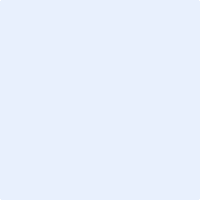 